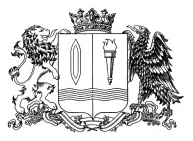 ИВАНОВСКАЯ ОБЛАСТЬТЕРРИТОРИАЛЬНАЯ ИЗБИРАТЕЛЬНАЯ КОМИССИЯ  ГОРОДА  ВИЧУГАРЕШЕНИЕ08 сентября 2020                                                                          № 221/30Об  отказе в отзыве зарегистрированного списка кандидатов Политической партии КОММУНИСТИЧЕСКАЯ ПАРТИЯ КОММУНИСТЫ РОССИИ»	В связи с поступившим решением Политбюро ЦК Политической партии КОММУНИСТИЧЕСКАЯ ПАРТИЯ КОММУНИСТЫ РОССИИ об отзыве списка кандидатов Политической партии КОММУНИСТИЧЕСКАЯ ПАРТИЯ КОММУНИСТЫ РОССИИ, зарегистрированного территориальнойизбирательной комиссией города Вичуга	 10.08.2020г., территориальнаяизбирательная комиссия установила следующее:Список кандидатов на выборах депутатов городской Думы городского округа Вичуга седьмого созыва  Политической партии КОММУНИСТИЧЕСКАЯ ПАРТИЯ КОММУНИСТЫ РОССИИ выдвинут на Внеочередном V (VII) Съезде Политической партии КОММУНИСТИЧЕСКАЯ ПАРТИЯ КОММУНИСТЫ РОССИИ. Указанным съездом не принято решение о наделении соответствующим правом  Политбюро ЦК Политической партии КОММУНИСТИЧЕСКАЯ ПАРТИЯ КОММУНИСТЫ РОССИИ.Список кандидатов Политической партии КОММУНИСТИЧЕСКАЯ ПАРТИЯ КОММУНИСТЫ РОССИИ зарегистрирован на основании представленных документов 03.08.2020 г.3. В соответствии с пунктом 31 статьи 38 Федерального закона от 12.06.2002 № 67-ФЗ «Об основных гарантиях избирательных прав и права на участие в референдуме граждан Российской Федерации» решение об отзыве списка кандидатов может принять тот орган политической партии, который принял решение о выдвижении указанного списка. Список кандидатов на выборах депутатов городской Думы городского округа Вичуга седьмого созыва выдвинут Съездом Политической партии КОММУНИСТИЧЕСКАЯ ПАРТИЯ КОММУНИСТЫ РОССИИ 15 июля 2020 г.В территориальную избирательную комиссию поступило решение Политбюро ЦК Политической партии КОММУНИСТИЧЕСКАЯ ПАРТИЯ КОММУНИСТЫ РОССИИ 04 сентября 2020 г. В представленных документах отсутствует решение съезда об отзыве списка кандидатов Политической партии КОММУНИСТИЧЕСКАЯ ПАРТИЯ КОММУНИСТЫ РОССИИ или наделение Политбюро соответствующим правом. Таким образом, у территориальной избирательной комиссии города Вичуга  отсутствуют основания для принятия решения об аннулировании регистрации списка кандидатов, выдвинутого Политической партии КОММУНИСТИЧЕСКАЯ ПАРТИЯ КОММУНИСТЫ РОССИИ. На основании вышеизложенного территориальная избирательная комиссия решила:Оставить без удовлетворения решение Политбюро ЦК Политической партии КОММУНИСТИЧЕСКАЯ ПАРТИЯ КОММУНИСТЫ РОССИИ об отзыве зарегистрированного списка кандидатов.Направить настоящее решение в Политбюро ЦК Политической партии КОММУНИСТИЧЕСКАЯ ПАРТИЯ КОММУНИСТЫ РОССИИ.Председатель ТИК                                                             Л.В. ГолубеваСекретарь ТИК                                                                   Ю.С. Бурова